What is this tool? This template guides impactful follow-up communication between the hospital and community-based medical providers — such as skilled nursing facilities, home health, hospice, palliative care, behavioral health and rehabilitation/therapy facilities — to ensure these organizations have the information they need to optimally care for the patient and ultimately, reduce hospital readmission.How to use this toolComplete the information at the top of the form for internal tracking purposes.Ask the questions in the tool to a community-based medical provider staff member at the transferring facility familiar with your patient and complete the form. Collect and analyze data to identify opportunities for improvement. Consider using an Excel spreadsheet or other data aggregate tool. Share with your team and consider program changes to address frequently reported issues.TipsIdentify the best times to contact each community-based medical provider and cluster calls to facilities where possible to simplify conversations.To set the stage for open communication, introduce yourself to the community-based medical providers/organizations that receive the most admissions or referrals to your facility via a pre-call visit or meeting. This may be accomplished during team meetings. Assign someone to collect and analyze data from completed Circle Back Interview Tool forms on a regular basis. This helps you identify commonly occurring issues that can impact the community-based medical providers’ ability to deliver optimal care to the patient. Address the concerns with your internal readmissions workgroup and team.If any common issues or trends are identified, share them with your team partners and communicate how the issue will be resolved to strengthen the partnership between the hospital and the community-based medical providers.Did patient transportation from the hospital to the facility for inpatient stay occur without incident? If no, what was the issue?  _________________________________________________ Did transportation issues exist for attending appointments?If yes, what was the issue?  _________________________________________________Were all materials included in admission/ transfer /referral packet?If no, what was missing?  __________________________________________________  Were there any discrepancies with the: 
medication orders?medication reconciliation forms?narcotic prescriptions?If narcotics were ordered, was Naloxone ordered?If yes for any of the above, describe the discrepancies _______________________________Was the patient’s clinical presentation the same as the information received from the hospital?If no, please describe: _______________________________________________________If the patient required follow-up care for specialty services, was all necessary information provided to ensure they received the follow-up care? If no, what services or appointments needed clarification? ______________________________      Did the patient or care partner have any concerns or issues with the transition from the hospital to your services?       If yes, what were the concerns? _________________________________________________Is there anything that could have been done differently to help you to provide excellent care to the patient?       If yes, please describe what the hospital could have done differently? _____________________Elements included in this tool were adapted from Emily Skinner’s work on Circle Back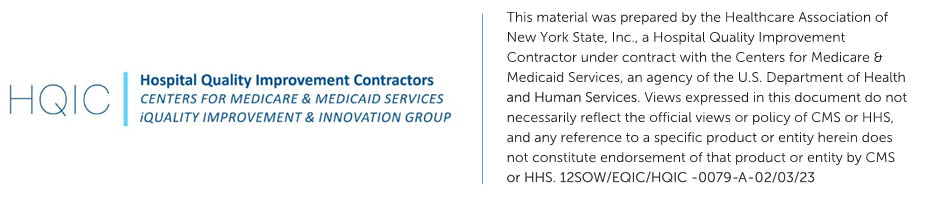 Patient name (For internal use only) ______________ Medical record #:___________Name of community-based medical provider: ________________Date of admission/ referral to the community-based medical provider or, if admitted, admit date: ___________________________________________________________________Date of hospital index admission: _____/______/________Name of interviewer: ____________________ Date of call: _____/______/________Who is providing the information from the community-based medical provider?If Other, please describe: __________________________________________